Atividade: SushiballNessa atividade vamos precisar de um balde virado com o fundo para cima, 2 cabos de vassoura com uma das pontas apoiada em cima do balde e a criança segurando a outra ponta, copos espalhados no chão e bolinhas de papel.  Colocar uma bolinha de cada vez em cima dos cabos de vassoura e equilibrando e movimentando para cima para baixo e para os lados tentar soltar a bolinha fazendo com que ela caia dentro do copo. Realizar a atividade e enviar fotos ou vídeo do whatsapp da professora Bruna.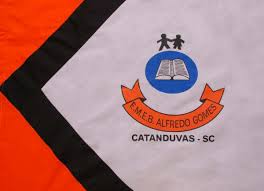 ESCOLA MUNICIPAL DE EDUCAÇÃO BÁSICA ALFREDO GOMES.DIRETORA: IVÂNIA NORAASSESSORA PEDAGÓGICA: SIMONE ANDRÉA CARL.ASSESSORA TÉCNICA ADM.: TANIA N. DE ÁVILA.PROFESSORA: BRUNA MAGNABOSCODISCIPLINA: EDUCAÇÃO FÍSICACATANDUVAS – SCANO 2021  - TURMA 3 ANO VESPERTINO